        В связи с продолжающейся угрозой завоза и распространения новой коронавирусной инфекции (2019-nCoV), в целях оперативного исполнения протокольных поручений Республиканского межведомственного штаба по противодействию распространения новой коронавирусной инфекции:Внести изменения в состав Штаба по предупреждению завоза и распространения новой коронавирусной инфекции на территории МО МР «Печора» согласно приложению к настоящему распоряжению.Настоящее распоряжение вступает в силу со дня подписания и подлежит опубликованию и размещению на официальном сайте администрации муниципального района «Печора».Контроль за исполнением распоряжения возложить на заместителя руководителя администрации Е.Ю. Писареву. И.о главы муниципального района-
руководителя администрации                                                                    Р.И. ГрибановПриложение
к распоряжению администрации                                                                               МР «Печора» от21.05.2020г. № 420-рСостав
Штаба по предупреждению завоза и распространения новой коронавирусной инфекции на территории МО МР «Печора»:Члены штаба:  попопопоАДМИНИСТРАЦИЯМУНИЦИПАЛЬНОГО РАЙОНА« ПЕЧОРА »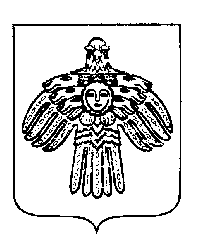 « ПЕЧОРА »  МУНИЦИПАЛЬНÖЙ РАЙОНСААДМИНИСТРАЦИЯ РАСПОРЯЖЕНИЕТШÖКТÖМРАСПОРЯЖЕНИЕТШÖКТÖМРАСПОРЯЖЕНИЕТШÖКТÖМ«21»   мая 2020 г.г. Печора,  Республика Коми                                      №  420-р О внесении изменений в распоряжение администрации МР «Печора»
от 06.03.2020 № 203-рГрибанов Роман Игоревич- и.о главы муниципального района «Печора» - руководителя администрации, руководитель Штаба;Писарева ЕленаЮрьева- заместитель руководителя администрации, заместитель руководителя Штаба;Шадчин Анатолий Михайлович- начальник Управления по делам гражданской обороны и чрезвычайным ситуациям МР «Печора»,  заместитель руководителя Штаба; Бревнова Жанна Валерьевна- помощник руководителя администрации, секретарь Штаба;Анищик Владимир Анатольевич- заместитель руководителя администрации;Кузьмина Елена Георгиевна- заместитель руководителя администрации;Кузина Лариса Александровна- главный государственный врач по городу Печоре  и Печорскому, Ижемскому, Усть –Цилемскому районам ( по согласованию);Рахматова Манзура Кудратовна- главный врач ГБУЗ РК «Печорская ЦРБ»( по согласованию);Бака Александр Иванович- главный врач НУЗ «Узловая поликлиника станции Печора ОАО РЖД» ( по согласованию);Бышенко Вадим Александрович - врио начальника отделения Управления Федеральной службы безопасности России по РК в г. Печоре (по согласованию);Гулько Александр Михайлович-  начальник Управления образования МР «Печора»( по согласованию);Зрайченко Роман Александрович- помощник прокурора Печорской межрайонной прокуратуры ( по согласованию);Миронюк Владимир Александрович- начальник ОМВД России по г. Печоре 
( по согласованию);Тюляндин Константин Николаевич - начальник Печорского линейного отдела полиции линейного управления МВД России на транспорте 
(по согласованию);Прошева Людмила Владимировна- директор ГБУ РК «ЦСЗН г. Печоры» 
(по согласованию);Мациенко Александр Витальевич - врио заместителя командира по военно- политической работе в/ч 96876(по согласованию);Юхимец Татьяна Сергеевна- заведующая поликлиникой ФГКУ «1469 ВМКГ» МО РФ города Печоры (по согласованию);Федосова Ольга Робертовна- директор ГПОУ «ППЭТ» (по согласованию);